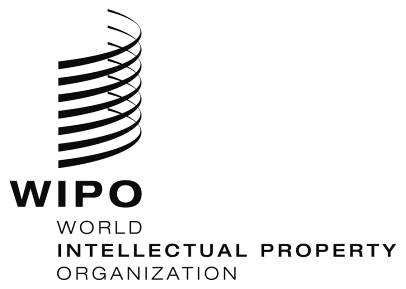 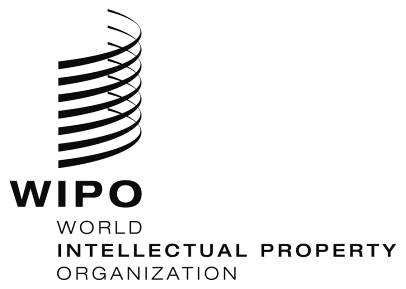 F PIELIKUMSSŪDZĪBAS IESNIEDZĒJA PIETEIKUMS PAR SŪDZĪBAS ATSAUKŠANAS APSTRĪDĒŠANUŠis pieteikums tiek iesniegts izskatīšanai saskaņā ar .eu Alternatīvās strīdu izšķiršanas noteikumu (“ADR noteikumi”) B(2)(c) punktu un Pasaules intelektuālā īpašuma organizācijas .eu Alternatīvās strīdu izšķiršanas reglamenta papildu noteikumu (“Papildu noteikumi”) 5(b) punktu.IevadsAtbildot uz WIPO Centra paziņojumu par sūdzības atsaukumu administratīvu trūkumu dēļ, proti, […], Sūdzības iesniedzējs iesniedz zemāk izklāstīto pieteikumu par sūdzības atsaukuma apstrīdēšanu.Sūdzības iesniedzējs un domēna vārds(ADR noteikumu B(2)(c)(1)(i), B(1)(b)(2) un B(1)(b)(6) punkti)Sūdzības iesniedzējs ir [norādīt Sūdzības iesniedzēja vārdu, uzvārdu / nosaukumu, pasta un e-pasta adresi, tālruņa un faksa numuru, kā arī šo informāciju par jebkuru pārstāvi, kurš ir pilnvarots pārstāvēt Sūdzības iesniedzēju Alternatīvās strīdu izšķiršanas procesa ietvaros].Šis strīds radies par domēna vārdu [norādīt domēna vārdu/-us, par kuru/-iem ir iesniegts pieteikums].Lūgtais tiesību aizsardzības līdzeklis(ADR noteikumu B(2)(c)(1)(ii) punkts)Sūdzības iesniedzējs lūdz atcelt Sūdzības atsaukumu formālu trūkumu dēļ.Faktiskais un tiesiskais pamatojums(ADR noteikumu B(2)(c)(1)(iii) punkts)Sūdzības atsaukums formālu trūkumu dēļ ir atceļams, jo [norādīt, kādēļ atsaukums jāatceļ].Apliecinājums(ADR noteikumu B(2)(c)(1)(iv) un B(1)(b)(15) punkti) Sūdzības iesniedzējs apliecina, ka šajā dokumentā sniegtā informācija ir pilnīga un pareiza.Sūdzības iesniedzējs piekrīt Centra veiktajai personas datu apstrādei, ciktāl tā nepieciešama šajā dokumentā paredzēto Centra pienākumu pienācīgai izpildei.Sūdzības iesniedzējs piekrīt arī pilna lēmuma, kurš pieņemts Alternatīvās strīdu izšķiršanas procesa, kurš ierosināts pamatojoties uz šo Sūdzību, ietvaros, (tostarp lēmumā iekļauto personas datu) publicēšanai tādā valodā, kādā noritējis Alternatīvās strīdu izšķiršanas process, kā arī Centra veiktā neoficiālā angļu valodas tulkojumā.Sūdzības iesniedzējs apliecina arī to, ka tā prasības un lūgtie tiesību aizsardzības līdzekļi saistībā ar domēna vārda reģistrāciju, strīdu vai strīda risināšanu celti tikai pret domēna vārda īpašnieku, un ar šo atsakās no visām un jebkādām prasībām un tiesību aizsardzības līdzekļiem pret:Centru, tā vadītājiem, amatpersonām, darbiniekiem, padomniekiem un aģentiem, izņemot tīši izdarītu pārkāpumu gadījumos;Kolēģiju locekļiem, izņemot tīši izdarītu pārkāpumu gadījumos;Reģistratoru, izņemot tīši izdarītu pārkāpumu gadījumos;Reģistru, tā vadītājiem, amatpersonām, darbiniekiem, padomniekiem un aģentiem, izņemot tīši izdarītu pārkāpumu gadījumos.Iesniegts ar cieņu___________________[vārds, uzvārds/paraksts]Datums: ______________	ŠĶĪRĒJTIESAS
UN
MEDIĀCIJAS CENTRS